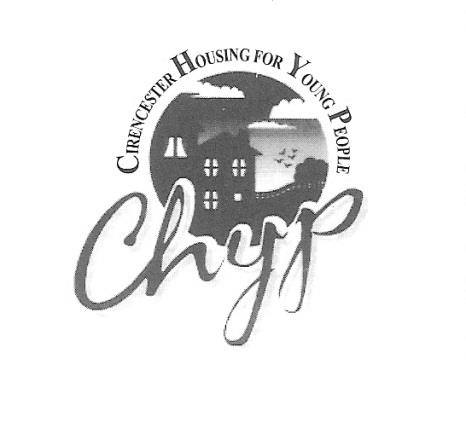 Application for accommodation at CHYPContinue to the next page 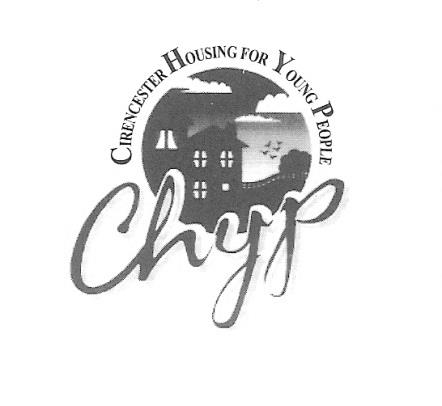 CHYP – Cirencester Housing for Young People29-31 Querns LaneCirencesterGlos.  GL7 1RL  (01285) 651227  chyp@btinternet.comYour detailsYour detailsYour detailsYour detailsYour detailsYour detailsYour detailsYour detailsYour nameYour nameYour mobile numberYour mobile numberWhen is the best time to call you?When is the best time to call you?Is there an address where we can write to you?Is there an address where we can write to you?Your Date of BirthYour ageYour ageDo you identify as.?Female  Female  Male  Male  Trans   Trans   Other  Do you have a physical, medical or mental health condition which has a substantial and long term effect on your day-to-day life?     No           Yes   if yes, please tick boxes below:ADD / ADHD              Autism/Aspergers            Learning difficulty               Mental health e.g. anxiety or eating disorder Medical e.g. diabetes/epilepsy                 Physical                  Vision, hearing or speech impaired                  Do you have a physical, medical or mental health condition which has a substantial and long term effect on your day-to-day life?     No           Yes   if yes, please tick boxes below:ADD / ADHD              Autism/Aspergers            Learning difficulty               Mental health e.g. anxiety or eating disorder Medical e.g. diabetes/epilepsy                 Physical                  Vision, hearing or speech impaired                  Do you have a physical, medical or mental health condition which has a substantial and long term effect on your day-to-day life?     No           Yes   if yes, please tick boxes below:ADD / ADHD              Autism/Aspergers            Learning difficulty               Mental health e.g. anxiety or eating disorder Medical e.g. diabetes/epilepsy                 Physical                  Vision, hearing or speech impaired                  Do you have a physical, medical or mental health condition which has a substantial and long term effect on your day-to-day life?     No           Yes   if yes, please tick boxes below:ADD / ADHD              Autism/Aspergers            Learning difficulty               Mental health e.g. anxiety or eating disorder Medical e.g. diabetes/epilepsy                 Physical                  Vision, hearing or speech impaired                  Do you have a physical, medical or mental health condition which has a substantial and long term effect on your day-to-day life?     No           Yes   if yes, please tick boxes below:ADD / ADHD              Autism/Aspergers            Learning difficulty               Mental health e.g. anxiety or eating disorder Medical e.g. diabetes/epilepsy                 Physical                  Vision, hearing or speech impaired                  Do you have a physical, medical or mental health condition which has a substantial and long term effect on your day-to-day life?     No           Yes   if yes, please tick boxes below:ADD / ADHD              Autism/Aspergers            Learning difficulty               Mental health e.g. anxiety or eating disorder Medical e.g. diabetes/epilepsy                 Physical                  Vision, hearing or speech impaired                  Do you have a physical, medical or mental health condition which has a substantial and long term effect on your day-to-day life?     No           Yes   if yes, please tick boxes below:ADD / ADHD              Autism/Aspergers            Learning difficulty               Mental health e.g. anxiety or eating disorder Medical e.g. diabetes/epilepsy                 Physical                  Vision, hearing or speech impaired                  Do you have a physical, medical or mental health condition which has a substantial and long term effect on your day-to-day life?     No           Yes   if yes, please tick boxes below:ADD / ADHD              Autism/Aspergers            Learning difficulty               Mental health e.g. anxiety or eating disorder Medical e.g. diabetes/epilepsy                 Physical                  Vision, hearing or speech impaired                  Women only, are you pregnant?                                                                                       No         Yes Women only, are you pregnant?                                                                                       No         Yes Women only, are you pregnant?                                                                                       No         Yes Women only, are you pregnant?                                                                                       No         Yes Women only, are you pregnant?                                                                                       No         Yes Women only, are you pregnant?                                                                                       No         Yes Women only, are you pregnant?                                                                                       No         Yes Women only, are you pregnant?                                                                                       No         Yes Do you have any other special needs we might need to know about so that we can help you?    No         Yes Do you have any other special needs we might need to know about so that we can help you?    No         Yes Do you have any other special needs we might need to know about so that we can help you?    No         Yes Do you have any other special needs we might need to know about so that we can help you?    No         Yes Do you have any other special needs we might need to know about so that we can help you?    No         Yes Do you have any other special needs we might need to know about so that we can help you?    No         Yes Do you have any other special needs we might need to know about so that we can help you?    No         Yes Do you have any other special needs we might need to know about so that we can help you?    No         Yes Are you a..?British Citizen           Citizen of the UK and colonies           EU / EEA Citizen*           Other nationality  * The EU/EEA countries are:   Austria, Belgium, Bulgaria, Croatia, Republic of Cyprus, Czech Republic, Denmark, Estonia, Finland, France, Germany, Greece, Hungary, Iceland, Ireland, Italy, Latvia, Liechtenstein, Lithuania, Luxembourg, Malta, Netherlands, Norway, Poland, Portugal, Romania, Slovakia, Slovenia, Spain and SwedenAre you a..?British Citizen           Citizen of the UK and colonies           EU / EEA Citizen*           Other nationality  * The EU/EEA countries are:   Austria, Belgium, Bulgaria, Croatia, Republic of Cyprus, Czech Republic, Denmark, Estonia, Finland, France, Germany, Greece, Hungary, Iceland, Ireland, Italy, Latvia, Liechtenstein, Lithuania, Luxembourg, Malta, Netherlands, Norway, Poland, Portugal, Romania, Slovakia, Slovenia, Spain and SwedenAre you a..?British Citizen           Citizen of the UK and colonies           EU / EEA Citizen*           Other nationality  * The EU/EEA countries are:   Austria, Belgium, Bulgaria, Croatia, Republic of Cyprus, Czech Republic, Denmark, Estonia, Finland, France, Germany, Greece, Hungary, Iceland, Ireland, Italy, Latvia, Liechtenstein, Lithuania, Luxembourg, Malta, Netherlands, Norway, Poland, Portugal, Romania, Slovakia, Slovenia, Spain and SwedenAre you a..?British Citizen           Citizen of the UK and colonies           EU / EEA Citizen*           Other nationality  * The EU/EEA countries are:   Austria, Belgium, Bulgaria, Croatia, Republic of Cyprus, Czech Republic, Denmark, Estonia, Finland, France, Germany, Greece, Hungary, Iceland, Ireland, Italy, Latvia, Liechtenstein, Lithuania, Luxembourg, Malta, Netherlands, Norway, Poland, Portugal, Romania, Slovakia, Slovenia, Spain and SwedenAre you a..?British Citizen           Citizen of the UK and colonies           EU / EEA Citizen*           Other nationality  * The EU/EEA countries are:   Austria, Belgium, Bulgaria, Croatia, Republic of Cyprus, Czech Republic, Denmark, Estonia, Finland, France, Germany, Greece, Hungary, Iceland, Ireland, Italy, Latvia, Liechtenstein, Lithuania, Luxembourg, Malta, Netherlands, Norway, Poland, Portugal, Romania, Slovakia, Slovenia, Spain and SwedenAre you a..?British Citizen           Citizen of the UK and colonies           EU / EEA Citizen*           Other nationality  * The EU/EEA countries are:   Austria, Belgium, Bulgaria, Croatia, Republic of Cyprus, Czech Republic, Denmark, Estonia, Finland, France, Germany, Greece, Hungary, Iceland, Ireland, Italy, Latvia, Liechtenstein, Lithuania, Luxembourg, Malta, Netherlands, Norway, Poland, Portugal, Romania, Slovakia, Slovenia, Spain and SwedenAre you a..?British Citizen           Citizen of the UK and colonies           EU / EEA Citizen*           Other nationality  * The EU/EEA countries are:   Austria, Belgium, Bulgaria, Croatia, Republic of Cyprus, Czech Republic, Denmark, Estonia, Finland, France, Germany, Greece, Hungary, Iceland, Ireland, Italy, Latvia, Liechtenstein, Lithuania, Luxembourg, Malta, Netherlands, Norway, Poland, Portugal, Romania, Slovakia, Slovenia, Spain and SwedenAre you a..?British Citizen           Citizen of the UK and colonies           EU / EEA Citizen*           Other nationality  * The EU/EEA countries are:   Austria, Belgium, Bulgaria, Croatia, Republic of Cyprus, Czech Republic, Denmark, Estonia, Finland, France, Germany, Greece, Hungary, Iceland, Ireland, Italy, Latvia, Liechtenstein, Lithuania, Luxembourg, Malta, Netherlands, Norway, Poland, Portugal, Romania, Slovakia, Slovenia, Spain and SwedenDo you have a passport or a full birth certificate (which shows your parent[s] names) or a driving licence?No         Yes Do you have a passport or a full birth certificate (which shows your parent[s] names) or a driving licence?No         Yes Do you have a passport or a full birth certificate (which shows your parent[s] names) or a driving licence?No         Yes Do you have a passport or a full birth certificate (which shows your parent[s] names) or a driving licence?No         Yes Do you have a passport or a full birth certificate (which shows your parent[s] names) or a driving licence?No         Yes Do you have a passport or a full birth certificate (which shows your parent[s] names) or a driving licence?No         Yes Do you have a passport or a full birth certificate (which shows your parent[s] names) or a driving licence?No         Yes Do you have a passport or a full birth certificate (which shows your parent[s] names) or a driving licence?No         Yes Do you know your National Insurance number?No         Yes Do you know your National Insurance number?No         Yes Do you know your National Insurance number?No         Yes Do you know your National Insurance number?No         Yes Do you know your National Insurance number?No         Yes Do you know your National Insurance number?No         Yes Do you know your National Insurance number?No         Yes Do you know your National Insurance number?No         Yes Do you have a bank or building society account which is in your own name?No         Yes Do you have a bank or building society account which is in your own name?No         Yes Do you have a bank or building society account which is in your own name?No         Yes Do you have a bank or building society account which is in your own name?No         Yes Do you have a bank or building society account which is in your own name?No         Yes Do you have a bank or building society account which is in your own name?No         Yes Do you have a bank or building society account which is in your own name?No         Yes Do you have a bank or building society account which is in your own name?No         Yes Reason for your applicationIn one or two sentences, can you explain why you are applying for accommodation at CHYP?More about youMore about youDo you have any cautions or police warnings?No         Yes Have you ever been found guilty by a magistrate’s court or a crown court?No         Yes Are you on bail at the moment or do you have any court dates coming up?No         Yes Has any action ever been taken against you by the Police, a local authority or a housing association for anti-social behaviour?No         Yes Are you currently working with Probation or Youth Offending?No         Yes HousingHousingHave you ever had a bedsit, lodgings or a flat of your own?No         Yes Have you ever been evicted from, or asked to leave any previous accommodation?  No         Yes Do you have any rent arrears from previous accommodation?No         Yes Have you ever been fostered or ‘looked after’ by the local authority?No         Yes How long have you lived in the Cotswolds?Do you have any close relatives living this area?No         Yes If you haven’t lived in this area before and you don’t have any relatives living here, what is your local connection?  If you haven’t lived in this area before and you don’t have any relatives living here, what is your local connection?  Learning, earning and leisureAre you..?          working?                       at college?                     unemployed?                     sick/disabled?  How do you spend your time when you’re not at work or college?MoneyMoneyWhat is your income at the moment?What is your income at the moment?Have you ever claimed ‘Universal Credit’?No         Yes Have you ever claimed ‘Housing Benefit’?No         Yes If you’re not working at the moment and you’re not claiming benefits, what are you living on?If you’re not working at the moment and you’re not claiming benefits, what are you living on?Do you have any debts or payment commitments e.g. phone contract, overdraft, payday loans, court fines etc.No         Yes Have you ever had any issues with betting, gaming or gambling?No         Yes Health and emotional wellbeingHealth and emotional wellbeingDo you have any physical health problems or medical conditions we might need to know about that you haven’t already mentioned?No         Yes Have you ever experienced anxiety, depression or some other mental health issue?No         Yes Do you think you have ever had an eating disorder or issues with food?No         Yes Have you ever received hospital treatment for your mental health?No         Yes Are you taking any regular medication?No         Yes Drugs and alcoholHow often do you drink alcohol?Never        Once or twice a year         Once a month           Once a week          Several times a week           Most days Do you think you have ever had any issues with alcohol?No         Yes How often do you use non-prescription drugs, solvents or ‘legal highs’?Never         Once or twice a year         Once a month           Once a week          Several times a week           Most days  Do you think you have ever had any issues with drugs, solvents or ‘legal highs’?No         Yes Have you ever used non-prescription drugs, solvents or ‘legal highs’ whilst you’ve been drinking?No         Yes Support networksPlease tick if you receive help or support on a regular basis from any of these servicesDoctor                    Social Worker                    Children & Young People’s Service                    Youth Support Team  Youth Justice or Probation                          Drug or alcohol services                         Hospital consultant Counsellor                                            Mental health worker                                          Floating support worker   Who are the important people in your life?Do you know anyone who is living at CHYP at the moment or who has lived here in the past?No         Yes SafeguardingHave you ever deliberately harmed yourself or taken too much medication?No         Yes Have you ever lost control and hurt someone or damaged something?No         Yes Have you ever experienced violence, abuse or exploitation by other people?No         Yes Have you ever experienced bullying, harassment or discrimination?No         Yes Do you feel at risk of violence, abuse or exploitation by other people at the moment?No         Yes Is there anyone who you should not have contact with?No         Yes Is there anything else we might need to know about so we can help you to stay safe?No         Yes Your declarationYour declarationYour declarationYour declarationI give my consent for CHYP to keep and process the personal information contained in this application form in accordance with the Data Protection Act (1998)I confirm that the information I have given is true and correct to the best of my knowledgeI understand that giving false or misleading information could lead to the withdrawal of services, which means I could be asked to leave CHYP if I have already moved inI give my consent for CHYP to keep and process the personal information contained in this application form in accordance with the Data Protection Act (1998)I confirm that the information I have given is true and correct to the best of my knowledgeI understand that giving false or misleading information could lead to the withdrawal of services, which means I could be asked to leave CHYP if I have already moved inI give my consent for CHYP to keep and process the personal information contained in this application form in accordance with the Data Protection Act (1998)I confirm that the information I have given is true and correct to the best of my knowledgeI understand that giving false or misleading information could lead to the withdrawal of services, which means I could be asked to leave CHYP if I have already moved inI give my consent for CHYP to keep and process the personal information contained in this application form in accordance with the Data Protection Act (1998)I confirm that the information I have given is true and correct to the best of my knowledgeI understand that giving false or misleading information could lead to the withdrawal of services, which means I could be asked to leave CHYP if I have already moved inSignedDateWhat happens nextFill in details of your referees below  – we will need to speak to at least two people who can tell us a bit about you, your circumstances or your housing situation.Return the whole form to us at the address or email shown below.We will contact you to arrange a date for you to come in for an informal assessment interview.Consent to contact your refereesAs part of your application for supported accommodation at CHYP, we will need to speak to at least two different people who can confirm the information on your application form, or tell us about your current circumstances or your housing situation.Ideally, your references should be people who have known you, or worked with you, for a little while and have an understanding of your circumstances and support needs.If you are 16 or 17 years old and have recently left your family home, but are not being looked after by the local authority, we will need to speak to your parent(s) or guardian to confirm that you are ‘estranged’ from them and are unable to live with them, unless doing this would put you at risk of harm.  If you feel that this is the case, please tell us.1st referees name	Their relationship to youTheir phone number2nd referees name	Their relationship to youTheir phone number3rd referees name	Their relationship to youTheir phone numberPlease sign below to show that:-you give your consent for us to contact the people/organisations you have named above you give your consent for those people/organisations named above to speak to us, and provide us with information about your suitability for living in shared accommodation, your housing situation and your support needsPlease sign below to show that:-you give your consent for us to contact the people/organisations you have named above you give your consent for those people/organisations named above to speak to us, and provide us with information about your suitability for living in shared accommodation, your housing situation and your support needsPlease sign below to show that:-you give your consent for us to contact the people/organisations you have named above you give your consent for those people/organisations named above to speak to us, and provide us with information about your suitability for living in shared accommodation, your housing situation and your support needsPlease sign below to show that:-you give your consent for us to contact the people/organisations you have named above you give your consent for those people/organisations named above to speak to us, and provide us with information about your suitability for living in shared accommodation, your housing situation and your support needsSigned:Date:Print name: